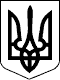 УКРАЇНАСАМГОРОДОЦЬКА СІЛЬСЬКА РАДАВІННИЦЬКОЇ ОБЛАСТІ14 сесія 8 скликання03 вересня 2021 року                                                                  село Самгородок Проект РІШЕННЯ № ___/14-8Про внесення змін до складу виконавчого комітету Самгородоцької  сільської ради.Заслухавши інформацію сільського голови Лановика С.Я.,  керуючись          ст. 14-1  Законом України «Про місцеве самоврядування в Україні», сесія Самгородоцької сільської радиВ И Р І Ш И Л А: Ввести до складу виконавчого комітету юрисконсульта апарату сільської ради (Савчука Ю.В.). Затвердити оновлений склад виконавчого комітету в кількості двадцяти осіб, що додається.Контроль за виконання даного рішення залишаю за собою.Сільський голова 		                      	        Сергій ЛАНОВИКДодаток до рішення № ___/14-8 від 03.09.2021 рокуПерсональний склад виконавчого комітету Секретар сільської ради					     Людмила ШЕВЧУК1Голова виконкомуЛановик Сергій ЯковичСільський голова2Секретар виконкомуОлійник Наталя ЛеонідівнаКеруючий справами3Члени виконкомуМарковський Олександр СергійовичЗаступник голови4Шевчук Людмила ФеліксівнаСекретар сільської ради5Ціпцюра Тетяна ВасилівнаСтароста сіл Вівсяники, Мухувата6Репетацький Анатолій ЯковичСтароста села Збараж7Максимчук Олександр ВасильовичСтароста сіл  Зозулинці, Сошанське, Воскодавинці8Романчук Катерина АнатоліївнаСтароста сіл Дубові Махаринці, Блажіївка9Василишина Надія ЛеонідівнаСтароста сіл Журбинці10Свинарчук Віктор ВасильовичСтароста сіл Йосипівка Малишівка11Кушніренко Валентина ВасилівнаСтароста сіл Михайлин, Широка Гребля12Бальшанек Віктор АнтоновичСтароста сіл Миколаївка, Лопатин, Великий Степ13Голик Наталія АндріївнаНачальник відділу -Головний бухгалтер сільської ради14Поліщук Тетяна СергіївнаНачальник фінансового відділу15Сауляк Олександр ВасильовичНачальник відділу земельних та екологічних питань16Савчук Юрій ВасильовичГоловний спеціаліст – юрисконсульт17Бабкіна Ольга ОлександрівнаНачальник відділу освіти, культури, молоді та спорту18Чернипко Микола ВасильовичНачальник відділу соціального захисту населення, охорони здоров’я19Чамор Ганна АндріївнаНачальник Служби  у справах дітей20Писаренко Тетяна ЯківнаДиректор КУ «Територіальний центр соціального обслуговування»